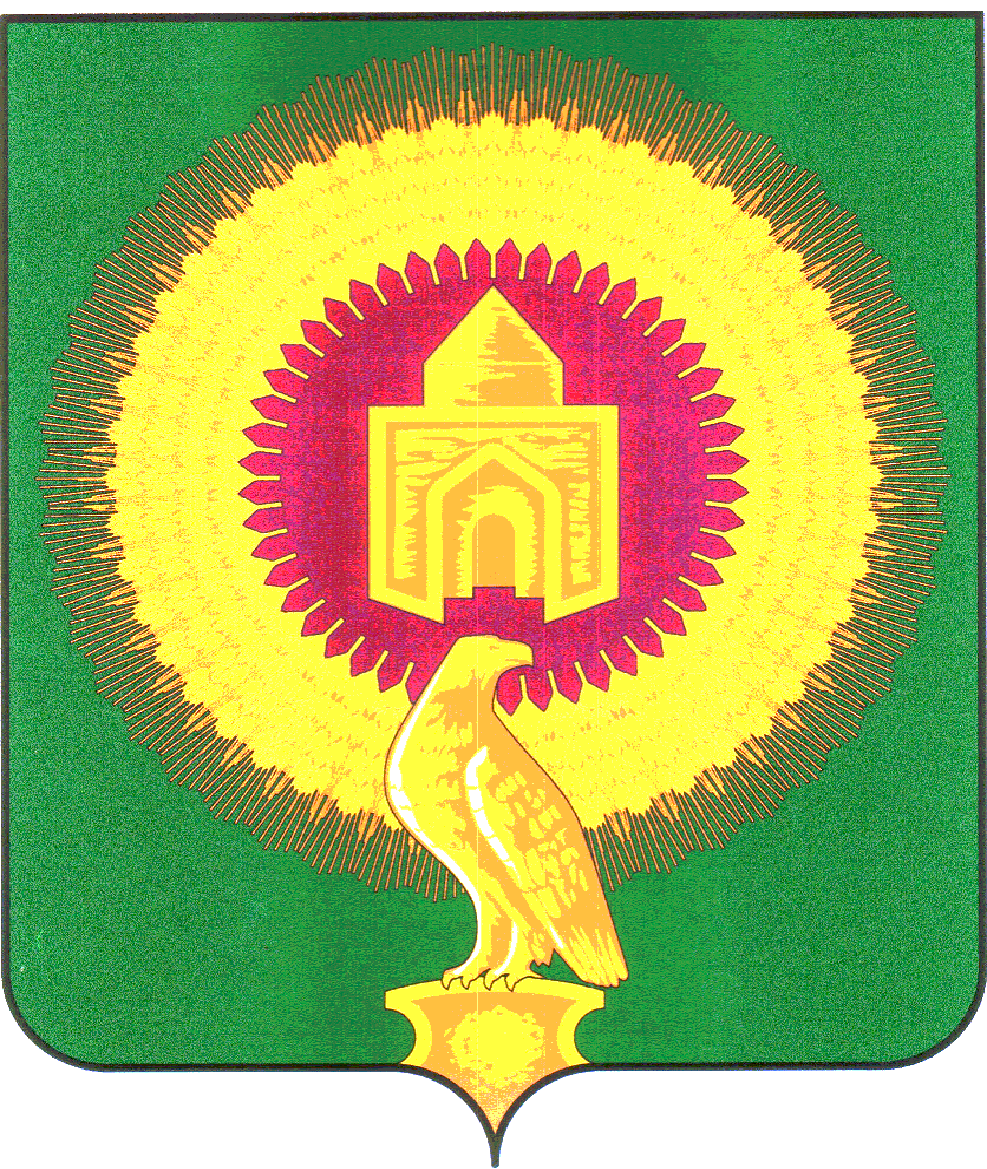 СОВЕТ ДЕПУТАТОВАЛЕКСЕЕВСКОГО СЕЛЬСКОГО ПОСЕЛЕНИЯВАРНЕНСКОГО МУНИЦИПАЛЬНОГО РАЙОНАЧЕЛЯБИНСКОЙ ОБЛАСТИРЕШЕНИЕс. Алексеевка от  15 декабря  2016 года              № 53О внесении изменений в « Порядокпредставления депутатами Совета  депутатовАлексеевского сельского поселенияВарненского муниципального района сведений о своих доходах, об имуществе и обязательствах имущественного характера, расходах, а также о доходах, об имуществе и обязательствах имущественного характера, расходах своих супруги (супруга) и несовершеннолетних детей, проверки их достоверности, полноты и соблюдения ограничений и запретов, установленных законодательством Российской Федерации	В соответствии с постановлением Законодательного Собрания Челябинской области от 12.03.2015г. №2537 «Об утверждении Положения о предоставлении гражданами, претендующими  на замещение государственных должностей Челябинской области, и лицами, замещающими государственные должности Челябинской области, сведений о доходах, об имуществе и обязательствах имущественного характера, о проверки их достоверности и полноты о соблюдении ограничений лицами, замещающими  государственные должности Челябинской области» Совет депутатов Алексеевского сельского поселения РЕШАЕТ:       1. Внести в  «Порядок представления депутатами Совета  депутатов Алексеевского сельского поселения Варненского муниципального района сведений о своих доходах, об имуществе и обязательствах  имущественного характера, расходах, а также о доходах, об имуществе и обязательствах имущественного характера, расходах своих супруги (супруга) и несовершеннолетних детей, проверки их достоверности, полноты и соблюдения ограничений и запретов, установленных законодательством Российской Федерации», утвержденный Решением Совета депутатов Алексеевского сельского поселения № 32 от 25.02.2016, следующие изменения.Пункт 2 читать в следующей редакции:2. Депутатом Совета депутатов Алексеевского сельского поселения в отношении себя, своих супруги ( супруга) и несовершеннолетних детей сведения о доходах, об имуществе и обязательствах имущественного характера предоставляются в Совет депутатов Алексеевского сельского поселения ( далее – Совет депутатов) по форме, утвержденной Президентом Российской Федерации ежегодно, не позднее 30 апреля года, следующего за отчетным годом.».2. Опубликовать (обнародовать) настоящее Решение на информационном стенде и официальном сайте администрации Алексеевского сельского поселения  Варненского муниципального района в сети Интернет.Председатель Совета депутатов Алексеевского  сельского поселения                 Ю.М.Дементьев